VERIFICA GEOGRAFIA DEL 22-4                                          Saper eseguire un percorso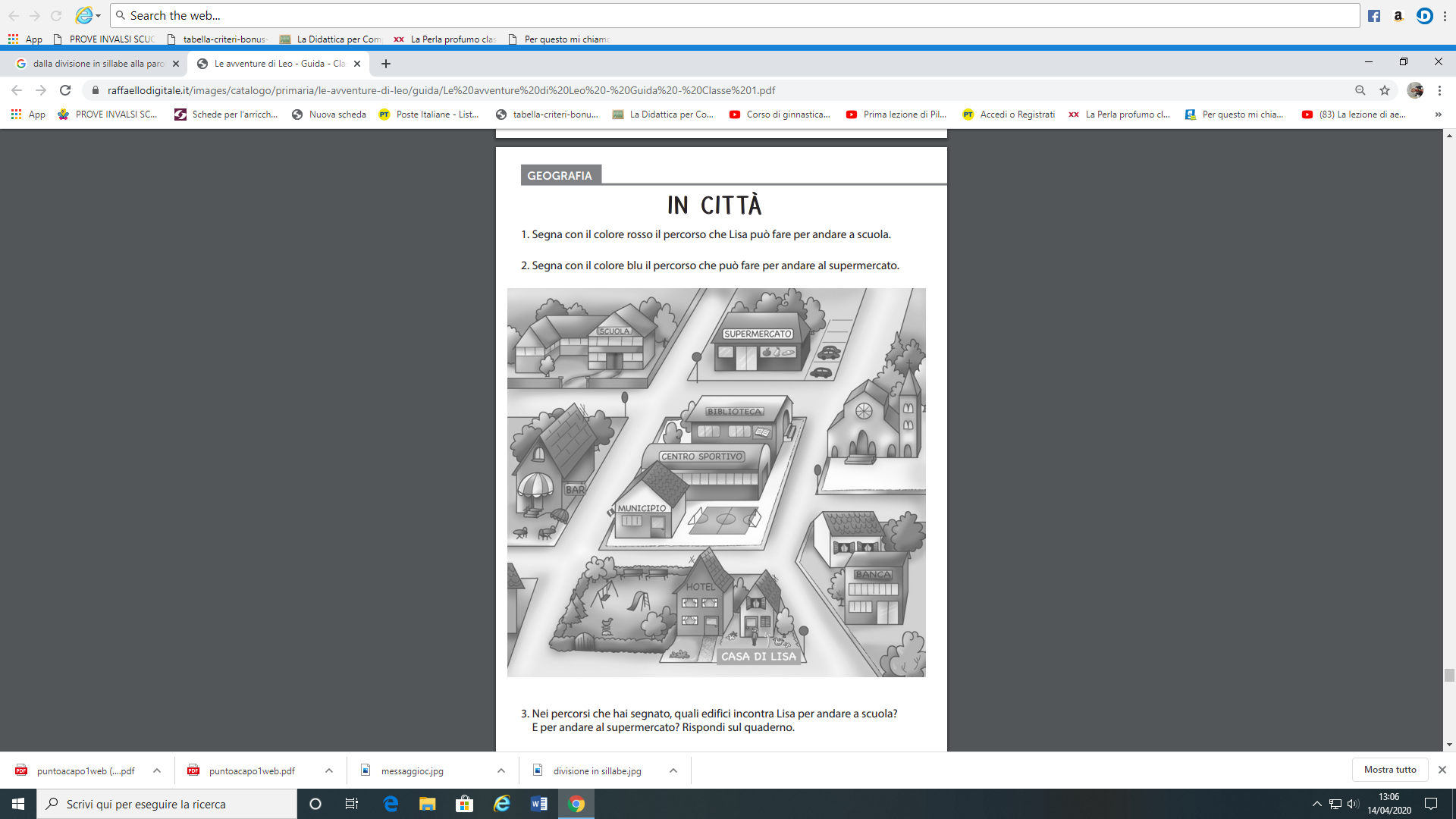                                           Esegui le consegne della scheda